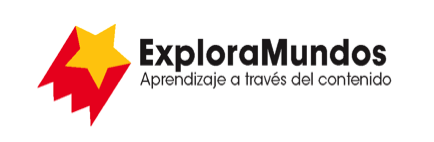 Niveles T, U, V: Investigaciones
De cazadores y recolectores a agricultoresParte 3: Anota los datosBusca una forma de anotar la información que te permita ver patrones en los datos.¡Adáptala a tu información!Cuando termines, asegúrate de guardar este archivo.Tipo de alimentoMaízCarne de resTrigoPescado¿Quién lo cultivó, cazó o pescó por primera vez? ¿Cómo lo hicieron?¿Cómo se cultiva, caza o pesca este alimento hoy en día?¿La industria de este alimento ha tenido un impacto en el medioambiente? Si es así, ¿cuál fue el impacto?Otra información de interés